Elterninformation für April         		                                                          2. April  2019In den Osterferien bietet der Elternverein der Volksschule für alle Volksschulkinder vier verschiedene Workshops an. Die Anmeldungen haben die Schüler/innen bereits erhalten. Herzlichen Dank für das große Engagement!Ich wünsche allen ein schönes Osterfest. Der Unterricht beginnt nach Ostern am Mittwoch, 24. April!Folgende Beträge erlaube ich mir vom Konto abzubuchen.      Herzliche Grüße im Namen des Lehrerteams!  Bitte abschneiden, unterschreiben und beim Klassenlehrer abgeben!Ich habe die Elterninformation  gelesen und die Termine zur Kenntnis genommen!Name des Kindes:________________________________________, Klasse __________________ Unterschrift der Erziehungsberechtigten: _________________________________________________________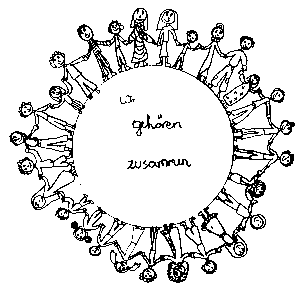 Volksschule Zell an der Pram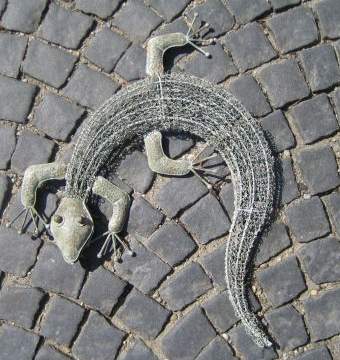 GeKoWir gehören zusammenGeKo4755 Zell an der Pram, Bgm.Felix Meier-Str.1                    Bezirk Schärding, Oberösterreich fon und fax:   07764/8478                                                                    Schulkennzahl: 414371E-Mail:           vs.zell.pram @ gmail.com                                           www.volksschule-zell.atGeKoDas ist losam/umam/umSchulfilm: Die kleine HexeDO4. April2. Elternsprechtag: Liebe Eltern, tragt euch bitte für einen Termin ein!Aushang auf der blauen Tafel in der Schule.DI9. AprilDie Zahngesundheitserzieherin besucht die Klassen: 2, 4a, 4bMIDO10. April11. AprilJugendrotkreuz: Helfi- Wettbewerb mit 7 Kindern aus der 3. Klasse in AndorfMI10. AprilWie fit bist du?  Eine Bewegungsaktion des Landes Oberösterreich für die  2. und 3. KlasseDO11. April Ostergottesdienst, anschließend Osternestersuche!Wir danken dem Elternverein für die kleinen Ostergeschenke und das Verstecken der selbstgebastelten Osternester!FR12. April um 9 UhrSchulmilch vom 25.2. bis 31.3. – je nach Bestellung- 25 Tage12,50 oder 17,50 €Film: Die kleine Hexe4,00 €Schullandtage- Klasse 4absiehe Elterninformation!Frühlingskarten ÖJRKnach Bestellung